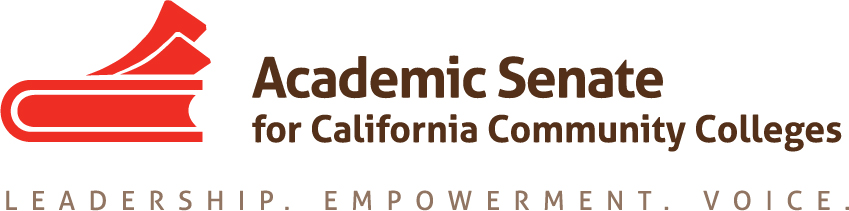 Part Time CommitteeFriday August 31st, 20183:00 PM – 4:30 PMMembers Present: J. Barbier, A. Delunas, S. Henderson, D. Hopkins, and C. Rutan (Chair)Meeting called to order at 4:08 PMWelcome and Introductions: The committee members introduced themselves and were welcomed to the committee by C. Rutan. Review of Committee Charter: The committee reviewed the charter and had no suggested revisions.Review of Assigned Resolutions: The committee has one resolution assigned (1.01 S16) about part time faculty mentorship programs. No information about progress on the resolution was included in the assignment, so C. Rutan will reach out to last year’s committee chair to see if there was any progress. The committee members had experienced various levels of support at their colleges and the committee discussed developing a survey to determine what colleges are currently doing to support part time faculty. Some areas of interest include any academic rank given to part time faculty members, access and support for committee service, and access to professional development activities. The committee will begin working on a survey at the next meeting.Part Time Faculty Leadership Institute:  This year’s Part Time Faculty Leadership Institute will be moved to February (February 22nd – 23rd, 2019) in Newport Beach. ASCCC will be partnering with 3CSN again this year. C. Rutan will send out last year’s program and committee members should review the program to determine which sessions should be carried over to this year’s institute. C. Rutan and S. Henderson will meet with representatives from 3CSN to determine how the institute will be structured and how many sessions will be offered by the committee. The institute must serve the needs of part time faculty that hope to become full time and part time faculty that prefer to remain part time. The first draft of the program must be completed by early November and the final draft will be approved by the Executive Committee in January. The committee did request that C. Rutan investigate the possibility of having sessions recorded and made available online for part time faculty that are unable to attend the institute.Possible Regional Meetings: Last year’s Part Time Committee had suggested having regional meetings in the Fall, but this year’s committee thinks that scheduling them in late spring/early summer makes more sense with the institute being shifted from August to February. The committee will collect feedback during the institute to determine the best topics to support the needs of part time faculty.Future Meeting Dates: Most committee members are available on Fridays. C. Rutan will send out a poll with possible times on the afternoon of September 21 for the next meeting.Other: The committee discussed the challenges facing part time faculty and the stress of not knowing whether your job will still be there next semester. Even though the legislature has passed a law granting seniority to part time faculty, that does not guarantee that a class will still be available when schedules are being reduced due to enrollment decline. It isn’t clear whether there is anything that the committee can do to help part time faculty in these areas, but C. Rutan and S. Henderson will share the feedback with the ASCCC leadership and see if they have any suggestions on future activities that the committee can be part of that are under the purview of academic senates. There was also a discussion about how to increase the diversity of the part time faculty pools and two issues identified were the lack of advertising of part time and full time positions and the need to encourage more of our own students to consider careers as faculty. Most advertising is done through the registry, but ASCCC might be able to reach out to part time liaisons about openings that they could share locally. ASCCC will continue to support the work that the Chancellor’s Office is doing to encourage CCC students to consider becoming a community college faculty member after completing their education. S. Henderson serves on the Chancellor’s Office EEO group this year and will be part of those ongoing discussions.Meeting adjourned at 5:13 PMSubmitted respectfully,Craig RutanMinutes Approved September 7, 2018